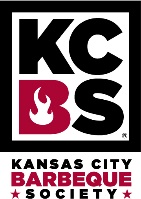 Prize Letter Contest Organizer:Please use the following format to submit the list of prize monies for your contest. This must be submitted no later than 90 days prior to your contest date. If you have any questions, please contact the KCBS Office at 800-963-5227.(The Art of Barbeque)(Sterling)(Colorado) Contest June 30th and July 1st)Grand Champion:   ($1000)Reserve Champion:  ($600)(Include Additional places, if any.)Overall 3rd Place: ($400)KCBS Categories (1-5 is required)Chicken, ribs, pork and brisket categories as follows:(Include additional places/categories here.)Total Cash Amount: _$10,000.00___________________By signing below, Contest Organizer, for Organizer and on behalf of Organizer’s representatives, hereby (i) certifies that the above information is complete, accurate, true and correct, and (ii) agrees that this Prize Letter is being issued pursuant and is subject to the Sanctioning Agreement between KCBS and Contest Organizer, including, without limitation, the guarantee by Contest Organizer of the above prizes.Contest Organizer (Company) Name:  Mandy RitterBy:		Mandy Ritter						Date:	02/17/2023		(Signature)Name: 			Mandy Ritter					   (Print)Title:		Program Manager					2519 Madison Av,Suite 100 Kansas City, MO 64108PHONE 816-765-5891 TOLL FREE 800-963-5227 FAX 816-765-5860 WEB kcbs.us HOT ITEMS kcbsgear.com1st place:  ($500)2nd place:  ($300)3rd place: ($250)4th place:  ($200)5th place: ($175)6th  place: ($150)7th  place: ($125)8th  place: ($100)9th  place: ($100)10th  place: ($100)